Yealm Yacht Club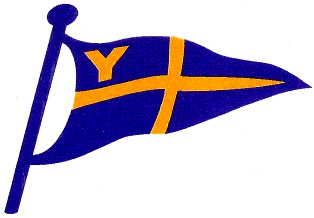 YYC Safety Boat Skipper  RegistrationSkippers of YYC safety boats should be familiar with the club boats and with RYA recommended safety boat procedures**.To help us provide the best safety cover, the club maintains a list of competent safety boat skippers.  All safety boat skippers should be included on the list. If you are willing to be a safety boat skipper or feel you need further training, please complete the following:-Name (please print) .................................................................................................................Address..........................................................................................................................................Email address.......................................................Contact number............................................... I am familiar with YYC Safety Boats, RYA safety boat procedures** and feel competent to act as skipper ofClub Launch                    Orange Boat                   Whether or not you currently feel competent to skipper club boats, if you would like further training arranged by the club please indicate belowI would like basic training /familiarisationI would like further training in powerboat handlingI would like RYA powerboat level 2 trainingI have power boat level 2 and would like to do RYA safety boat training** A copy of the RYA safety boat handbook is available in the clubhouse.Please return this completed form to a member of the sailing committee or leave behind the Bar FAO Duncan Macpherson or email to duncanmac2@gmail.com